Tisztelt Lakosok, Véleményező Partnerek!Kerkaszentkirály Község Önkormányzata 2021. július 14-én döntött a településrendezési tervének módosításáról. A módosított tervek a partnerségi egyeztetés szabályairól szóló 7/2017. (VI.30.) önkormányzati rendeletnek és a településfejlesztési koncepcióról, az integrált településfejlesztési stratégiáról és a településrendezési eszközökről, valamint egyes településrendezési sajátos jogintézményekről szóló 314/2012. (XI.08.) kormányrendelet előírásainak megfelelően megtekinthetők nyomtatott formában a Bázakerettyei Közös Önkormányzati Hivatal Csörnyeföldi Kirendeltségén (8873 Csörnyeföld, Fő út 8.) Kerkaszentkirály Község Önkormányzatánál (8874 Kerkaszentkirály, Béke út 2/A), valamint elektronikus formában a www.kerkaszentkiraly.hu és a www.kh.bazakerettye.hu  honlapon.   Várjuk a Tisztelt lakosság, a település területén székhellyel és telephellyel rendelkező gazdálkodó szervezet, a működésével, vagy tevékenységével a település területét érintő valamennyi civil szervezet, valamint az egyház észrevételeit, javaslatait a tervmódosítással kapcsolatosan.  A tervezettel kapcsolatos észrevételek közlésére 2021. október 7. napjáig van lehetőség a Bázakerettyei Közös Önkormányzati Hivatal Csörnyeföldi Kirendeltségén, vagy Kerkaszentkirály Község Önkormányzatánál személyesen, postai úton Bázakerettyei Közös Önkormányzati Hivatal Csörnyeföldi Kirendeltsége 8873 Csörnyeföld, Fő út 8. szám alatti címre vagy elektronikus úton az aljegyzo@bazakerettye.hu e-mail címre, Kerkaszentkirály Község Polgármesterének címzett e-mail üzenet formájában, illetve személyesen a 2021. szeptember 29. napján 18 órakor tartandó lakossági fórumon. Segítő együttműködésüket előre is köszönöm!Kerkaszentkirály, 2021. szeptember 15.Pál Zoltán s.k.polgármester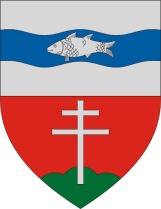 Kerkaszentkirály Község ÖnkormányzatánakPolgármesterétől8874 Kerkaszentkirály, Petőfi út 2/A. Tel.: (92) 576-025E-mail: kerkaszentkiraly@t-online.hu